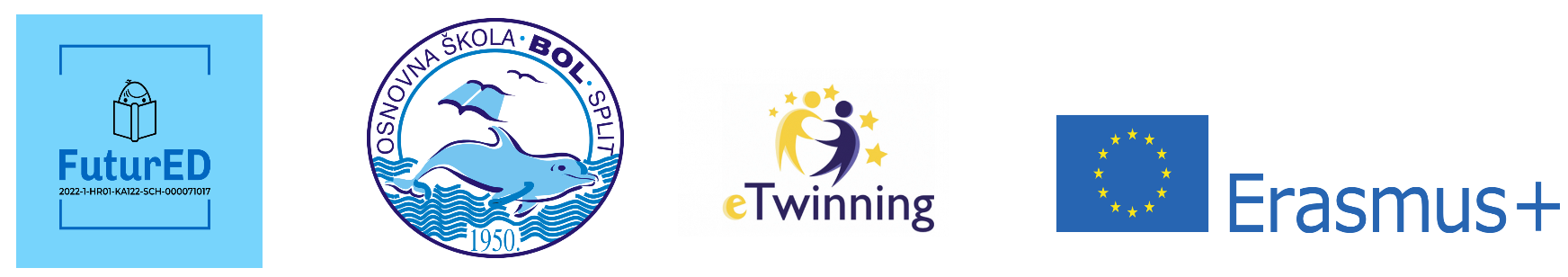 Splitski rječnikUčenici 5.b razreda su s razrednicom Tihanom Modrić obilježili Međunarodni dan šuma posjetivši izložbu skautskog zbora "Tajanstveni život drveća" autorice fotografije Mirele Varović pod grafičkim oblikovanjem Igora Drače. Zbog velike važnosti koju šume imaju za naš planet nastoji se potaknuti senzibilitet prema njenom očuvanju. Pokretna izložba je postavljena u atriju naše škole u sklopu projekta "Scout city-grad po mjeri djece-2 generacije" koji je podržan od strane Europskog socijalnog fonda i Ureda za udruge Vlade RH.Učenici su, osim o važnosti očuvanja šuma, učili i istraživali stare splitske riječi te su osmislili Slikovni splitski rječnik za potrebe Erasmus projekta FuturED, a kojeg možete vidjeti na sljedećoj poveznici https://padlet.com/tihanamodric/splitski-rje-nik-493km5fvt72vj6swhttp://os-bol-st.skole.hr/?news_hk=1&news_id=1211&mshow=1218#mod_news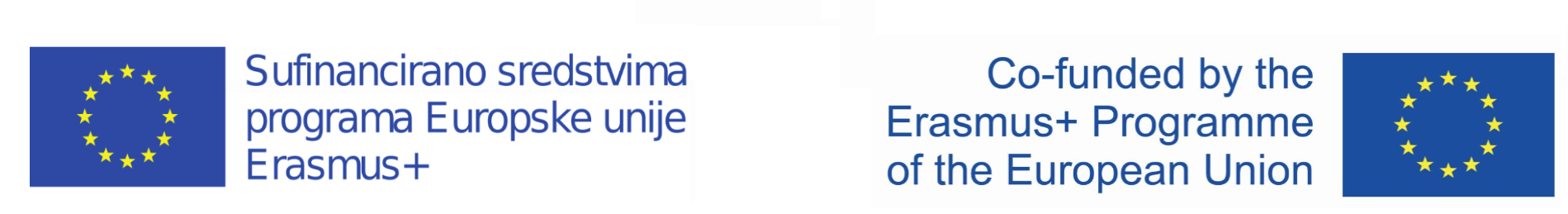 